Objednávka č. O/TS/0612/24OBJEDNATEL:DODAVATEL:Statutární město OstravaProkešovo náměstí 1803/8BYTservis-služby, spol. s r.o.Prameny 603/24702 00 Ostrava-Moravská OstravaIČ:00845451734 01IČ:Karviná Ráj47670860DIČ:CZ00845451DIČ:PŘÍJEMCE (zasílací adresa):městský obvod Slezská OstravaTěšínská 138/35Bankovní spojení:Číslo účtu: 27-1649322359/0800Banka: Česká spořitelna, a. s.710 00 Slezská OstravaIBAN:BIC:CZ5608000000271649322359GIBACZPXISDS: 56zbpube-mail: posta@slezska.czNa faktuře uvádějte vždy číslo objednávky, pokud nebude uvedeno, může být faktura vrácena zpět. Fakturu zašlete naadresu příjemce, v případě elektronické fakturace použijte datovou schránku nebo e-mail příjemce.Objednáváme u Vás :180/24 obj., RCH CZ - CPA 43, IVZ=P22V000000011Plechanovova 21/10 Na základě Rámcové dohody TS/0019/22 u Vás objednávám provedení opravy vnější odpadní kanalizace ubytového domu.20.05.2024 185 000,00KčPředp. náklady celkem (bez DPH):185 000,00KčCena bez DPH v Kč185 000,00Lhůta plnění: 20.05.2024Datum splatnosti faktury je stanoveno nejdříve na třicátý den od data doručení včetně (razítko podatelny). Fakturu nám zašlete včetně příloh(dodací list). Datem splatnosti faktury se rozumí den odepsání příslušné částky z bankovního účtu.••Pro akceptaci objednávky zašlete písemný souhlas na e-mailovou adresu vyřizujícího referenta uvedeného níže nebo jinak písemně do 10 dnů odedne doručení objednávky, pokud není smluvně ujednáno jinak. V případě, že dodavatel takto neučiní, objednávka zaniká. Při plnění od 50 tis. Kčbez DPH dodavateli vzniká závazek poskytnout plnění dle objednávky po uveřejnění objednávky v registru smluv. Uveřejnění objednávky v registrusmluv objednatel dodavateli písemně (e-mailem) oznámí v případě, že dodavatel nedisponuje datovou schránkou.Objednatel prohlašuje, že přijaté plnění bude používáno k ekonomické činnosti. Pro výše uvedené plnění bude aplikován režim přenesené daňovépovinnosti dle zákona č. 235/2004 Sb., o dani z přidané hodnoty, ve znění pozdějších předpisů a v souladu s tím vystaví zhotovitel daňový dokladse všemi náležitostmi.•Vyřizuje:Tel/e-mail :V Ostravě dne: 22.04.2024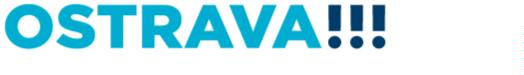 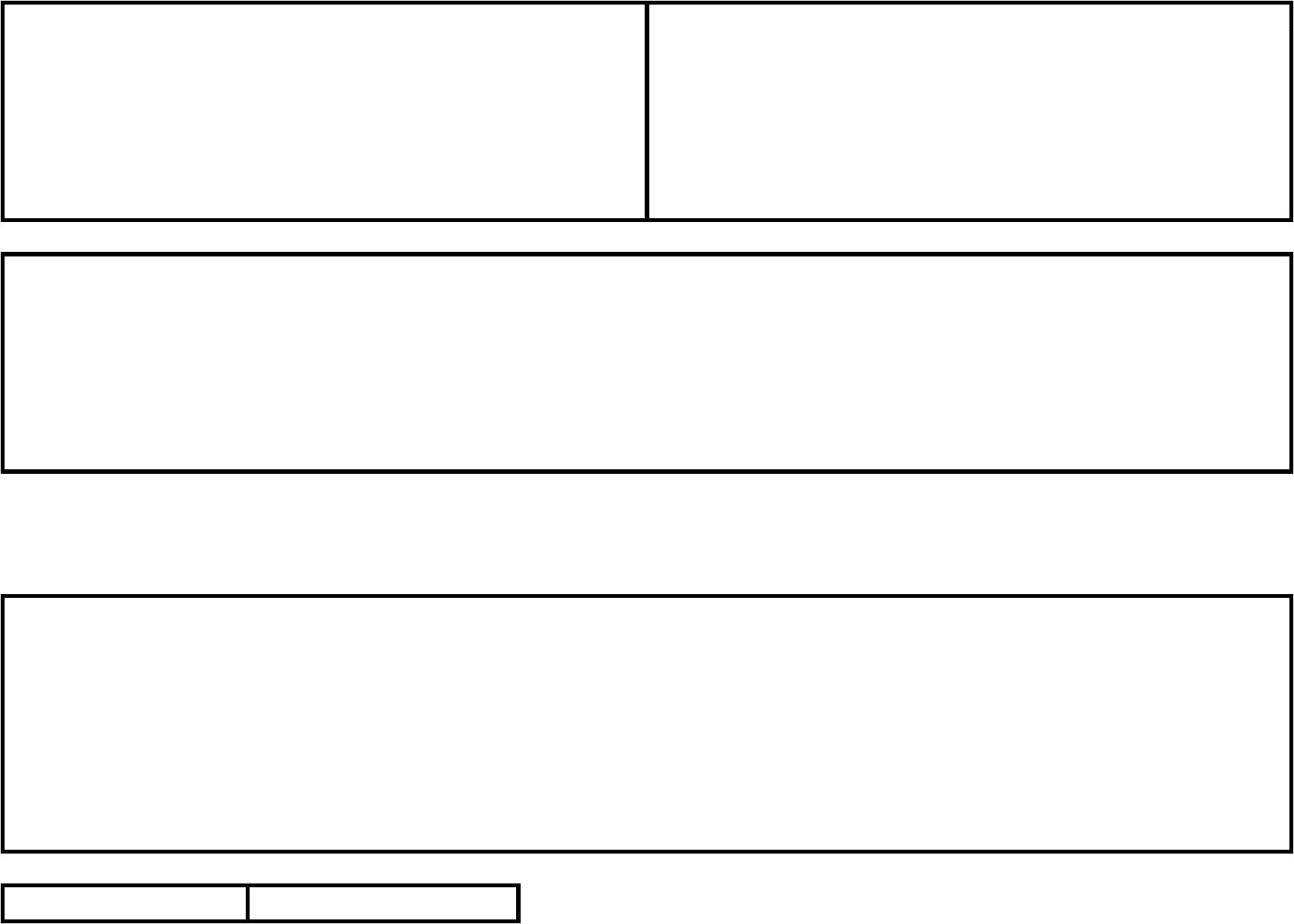 